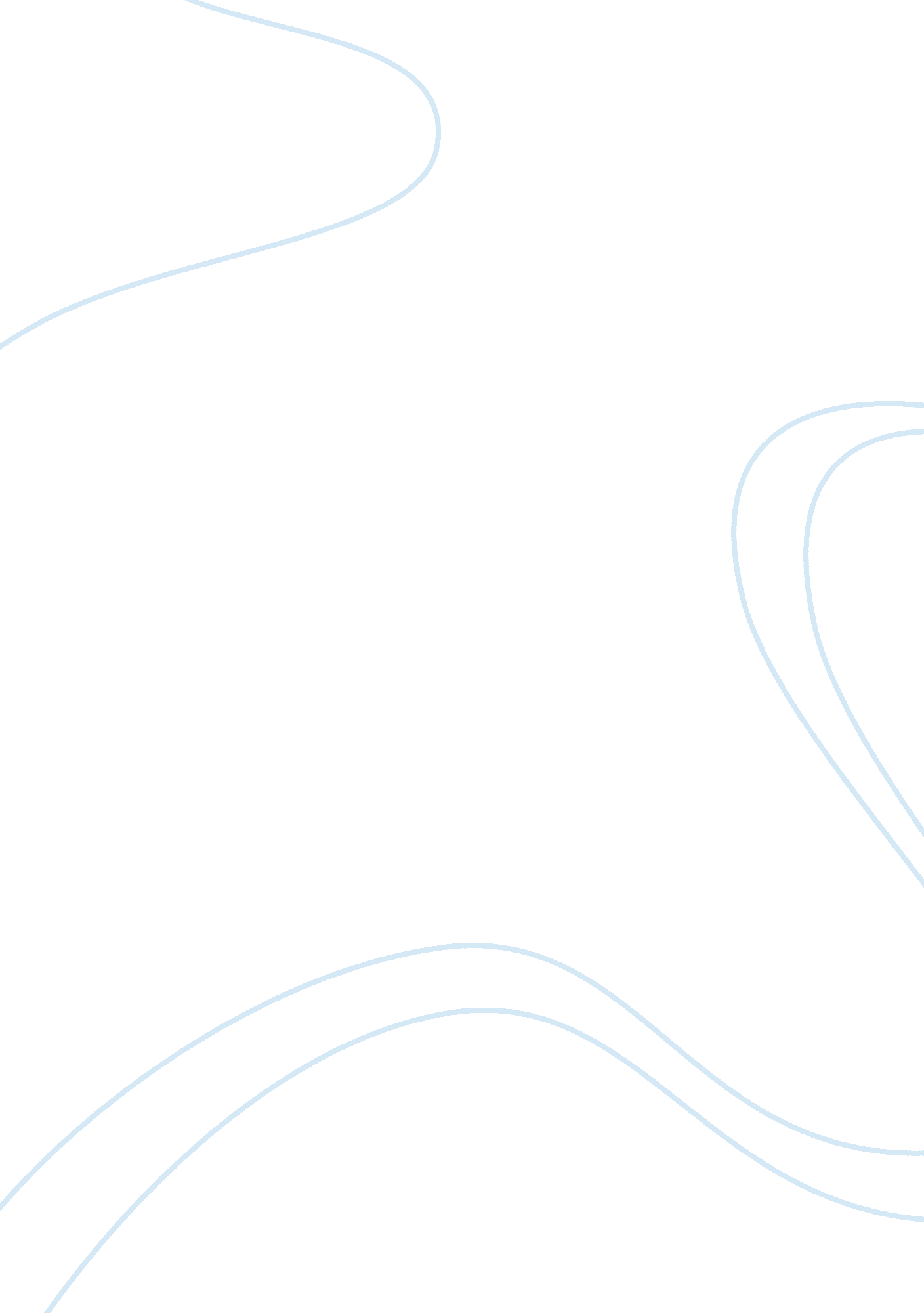 Examine the relevance of unitarism to contemporaryExperience, Human Nature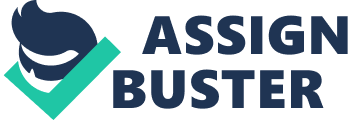 This essay looks to analyze the relevancy of unitarism to modern-day apprehensions of the employment relationship. This will foreground the implicit in premises associated with unitarism, sing the influence of both power and cognition within the employment relationship, and inquiry whether both factors play a portion within the unitarism position. Lastly it will reason by sketching the figure of elements associated with the employment relationship and whether the unitarism position bases an apprehension of the employment relationship between employer and employees. There are legion premises of the unitarism position within the workplace. Harmonizing to Huczynski and Buchanan ( 2001 ) the unitarism frame of mention is “ a position on struggle which regards direction and employee involvements as coincident and which therefore respects ( organizational ) struggle as harmful and to be avoided” . Salamon ( 1992 ) believes the administration exists in good harmoniousness and all struggle is unneeded and exceeding. However there are deductions in following the unitarism attack, the term struggle is expressed as if there is dissatisfaction from the employees with differences in which direction is perceived when transporting out an unreasonable activity. Another deduction is trade brotherhoods are regarded as an invasion and are seeking to vie with direction to derive trueness from the employees, of which the unitarism perspective disfavors. The unitarism construct can be seen as an attack to command the employees, and the psychological contract is an illustration of this, which stems from the unitarism position. Harmonizing to Gill ( 2007 ) Personal computer literature is frequently based on the unitarism position. Fox ( 1966 ) argues the unitarism position, is found among directors and is regarded as a 'management political orientation ' . Therefore foregrounding the unitarism position as an of import theoretical tool to analyze employee attitudes and perceptual experiences of direction in an organizational context. Unitarism is another tool in which administrations use to command the workingenvironment, which tends to disregard struggle as it does non believe it exists. The unitarism frame of mention affected the employment relationship in 19th century, nevertheless in today 's society this is seen as an political orientation as suggested by Fox ( 1966 ) . Harmonizing to Blyton and Turnbull ( 1998 ) the term industrial dealingss will necessitate to alter its focal point to 'employment dealingss ' , looking at how the employment relationship operates in pattern. There is an premise that one time there has been an understanding with the employment contract, the employment relationship should be free of struggle, and employees should accept and understand the authorization the administration has in the best involvements of all. However, this premise can be seen to be wrong as it assumes that one size fits all, where as surveies such as Purcell and Hutchinson ( 2007 ) show this non to be the case. From this position point I would reason that the focal point draws off from the administration as a whole and looks at persons, hence conveying in the paradigm of the psychological contract. The Personal computer believes that when the person ( employee ) enters into an understanding with the administration and director, and the person has agreed to this understanding there should be no struggle. This brings in an component of integrity within the administration as all are holding as persons to the administration. With this fond regard to the administration and its intents the ideal result from come ining into this understanding is commitment/engagement to the administration. The Personal computer construct is emphasised on managerialism, unitarism, neo-liberal and a societal exchange which is utilised by direction to pull off public presentation. The Personal computer communicates its outlooks and serves a political involvement to direction. Even though the Personal computer does non recognize struggle, it does recognize misdemeanor when it is breached ; which comes back to the component of control exerted by the employer. There are other signifiers of positions administrations adopt, one of the most normally used is the pluralist attack. Marchington and Parker ( 1990 ) argues that there are cardinal differences between the two positions ( unitarism and pluralism ) they are the 'management 's credence and acknowledgment of brotherhoods ' , 'their views about direction privileges ' and 'employee engagement ' , and in the 'perceived legitimacy of and reactions to conflict at work ' . Therefore as unitarism position disfavors trade brotherhoods, the paradigm of occupation ordinance has more relevancy to the pluralist position as it accepts there is struggle and institutionalises it. The occupation ordinance paradigm allows for directors to hold power and processes ordinance to make order, which regulates power between the employer and employee. This paradigm has an component of objectiveness, as once more it is direction that exert power. However with trade brotherhoods assisting to commit struggle it hence allows corporate bargaining to take topographic point. Harmonizing to Kaufman ( 2008 ) the IR field has made a displacement towards a narrower paradigm of which consisted of trade brotherhoods, corporate bargaining and labour-management dealingss over the past few decennaries. There is an issue ofequalitywhich needs to be addressed in the employment relationship. The employment relationship is non equal as the employer is in the place of power, by utilizing the cognition of the work force and pull stringsing them by the usage of linguisticcommunicationthey use in the working environment to derive control. As suggested by Foucault, administrations change linguistic communication in order to rule the work force. However, Foucault ( 1980 ) besides believed that cognition is an built-in portion of power and can non be separated. “ It is non possible for power to be exercised without cognition, it is impossible for cognition non to breed power” ( Foucault, 1980: p52 ) . I agree with Foucault 's statement in how power can non be enforced without cognition, as if it did there would be terrible effects to the administration and employees. As suggested by Townley ( 1993 ) “ Power is the desire to cognize. Power is non negative ; on the contrary, it is creative” . From this statement it suggests that power is non a negative, but can be utilised to acquire the best out of cognition. Again this relates to the unitarism position as it exerts power, in order to command cognition within the workplace and in society in general. In decision the unitarism position contains premises that if it controls the working environment so there will be no struggle, nevertheless as discussed earlier this is non the instance. The employment relationship is non equal and the employer places themselves in power by utilizing linguistic communication to command the work force. As discussed power and cognition can non run as separate entities therefore they both play a portion within the unitarism position. The employment relationship is besides complex as it is the context within which interaction between employees and employers are conducted either separately or jointly ( Rose, 2004 ) . 